PI Authorization for User access and Billing of core servicesThis form is for the PI of the User to complete to authorize that the USER has the PI’s permission to utilize the specified flow core services. This form shall be completed at the time the USER requests access to the Flow Core, and before any training is started. Name of USER: Name of PI: PI Email: PI Phone Number: PI should check off the services USER is allowed to utilize in the NSU Flow Core:    Use of the BD Fortessa X-20    Use of the HTS that can be connected to the Fortessa.    Sorting cells on the BD AriaFusion.    After hours and weekend access to Flow Core (No Sorting).    Using Flow Core personnel in a fee for service fashion. (We will tell a user if they will incur charges when they request something.)    Use of the Flow Core data analysis stations    Purchasing a copy of FlowJo analysis software license.    Use of NSU Flow Core computer analysis stationsFlow Core Pricing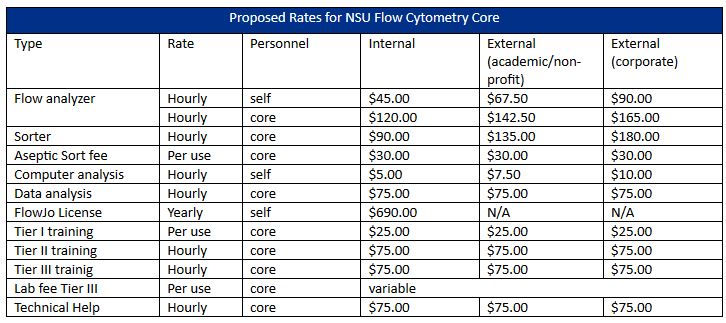 PI acknowledges the following:    Monetary costs associated the Use of the NSU Flow Core.    User has completed all EH&S training as required by NSU.    Completed “Sample Types” form for every sample type USER will use in the core.    User has been trained by the PI in any hazardous material, infectious agents, and genetic modifications            the USER may bring into the Flow Core.     User has been trained by the PI in the proper procedure for inactivating flow cytometry samples by       fixation.    Violation of NSU Flow Core Policies & ProceduresBilling:Please enter the NSU Account # for USER: PI Electronic Signature:         I understand that checking this box constitutes a legal signature confirming that I acknowledge and agree to the above.